+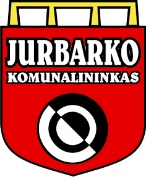         UAB „Jurbarko komunalininkas“DAUGIABUČIO NAMO BENDROJO NAUDOJIMO OBJEKTŲ ADMINISTRATORIAUS VEIKLOS, SUSIJUSIOS SU ADMINISTRUOJAMU NAMU, ATASKAITA2024-03-15JurbarkasAtaskaita - už  kalendorinius 2023 metus.Daugiabučio namo adresas - Lauko 2ANAMO IŠLAIKYMO IR REMONTO IŠLAIDŲ SUVESTINĖLĖŠŲ KAUPIMAS IR PANAUDOJIMAS, EURPLANINIŲ DARBŲ VYKDYMAS   NENUMATYTI NAMO BENDROJO NAUDOJIMO OBJEKTŲ REMONTO DARBAI DUOMENYS APIE ENERGIJOS SUVARTOJIMĄ NAMEKITA  INFORMACIJAAtaskaita patalpinta internete www.jurbkom.lt .Informaciją apie kiekvieno abonemento (buto ar kitų patalpų savininkų) įmokas ir įsiskolinimus galite gauti pas bendro naudojimo objektų administratorių UAB „Jurbarko komunalininkas“.    Direktoriaus pavaduotojas būsto priežiūrai 		          Vytautas StulgaitisEil.Nr.Išlaidų pavadinimas    SumaEurPastabos1.Priskaičiuota mokėjimų namo išlaikymui				Priskaičiuota mokėjimų namo išlaikymui				Priskaičiuota mokėjimų namo išlaikymui				1.1.bendrojo naudojimo objektų administravimo4109,761.2.techninės priežiūros 4182,24išskyrus šildymo ir karšto vandens sistemų1.3.šildymo ir karšto vandens sistemų priežiūros4258,92eksploatavimas2.Bendrojo naudojimo objektų remonto ir atnaujinimo darbaiBendrojo naudojimo objektų remonto ir atnaujinimo darbaiBendrojo naudojimo objektų remonto ir atnaujinimo darbai2.1.Planiniai darbai 980,25Už darbus ir medžiagas pagal sąskaitas2.2Nenumatyti darbai (avarijų likvidavimas, kitoks smukus remontas)396,28Iš kaupiamųjų lėšų apmokėta tik už medžiagas Iš viso panaudota kaupiamųjų lėšų :Iš viso panaudota kaupiamųjų lėšų :1376,53Įmokų pavadi-nimasLikutis  metų pradžiojeAtaskaitinių metųAtaskaitinių metųAtaskaitinių metųAtaskaitinių metųAtaskaitinių metųPanaudota permetusLikutis metų pabaigoje(2+5+7-8)Pas-tabosĮmokų pavadi-nimasLikutis  metų pradžiojeTarifas, Eur/m2PlanuotasukauptiSukauptaĮsiskolinimasPalūkanosPanaudota permetusLikutis metų pabaigoje(2+5+7-8)Pas-tabosKaupia-mosios8 197,150,052144,042149,191 376,538 969,81Eil.Nr. Darbų pavadinimasTrumpas darbų aprašymas(apimtis, medžiagos, kiekis)Kaina, EurĮvykdymas, EurĮvykdymas, EurPastabos(darbai atlikti, mėn.)Eil.Nr. Darbų pavadinimasTrumpas darbų aprašymas(apimtis, medžiagos, kiekis)Kaina, EurPanaudota sukauptų lėšų Panaudota kitų lėšų (šaltinis)Pastabos(darbai atlikti, mėn.)1Pašto dėžučių pakeitimas naujomisAtliktų darbų aktas Nr.23085 980,25980,2510Iš viso su PVM:Iš viso su PVM:Iš viso su PVM:Iš viso su PVM:980,25Eil.Nr.Remonto darbų objektasTrumpas darbų aprašymas(medžiagos ir kt.)Faktinė kaina, EurĮvykdymas,  EurĮvykdymas,  EurPastabos (darbai atlikti, mėn.)Eil.Nr.Remonto darbų objektasTrumpas darbų aprašymas(medžiagos ir kt.)Faktinė kaina, EurPanaudota sukauptų lėšų, Panaudota kitų lėšų (šaltinis)Pastabos (darbai atlikti, mėn.)1Bendro apšvietimo sistemaLemputė*7, judesio daviklis*11,081,08081Bendro apšvietimo sistemaLemputė*7, judesio daviklis*111,1011,10091Bendro apšvietimo sistemaLemputė*7, judesio daviklis*13,853,85122Balkono stogelisBituminė danga MIDA , dujos, mechanizmai, Autobokštelis45,0545,05042Balkono stogelisBituminė danga MIDA , dujos, mechanizmai, Autobokštelis84,6584,65043Šildymo sistema2 nuorintojai su rakteliais, kamštis radiat.8,478,47064Vandentiekis, kanalizacijaSantechninių medžiagų ir detalių panaudojimo aktas Nr. 68551,8651,86075Šildymo sistema3 nuorintojai su rakteliais 8,008,00086Kanalizacija Vamzdyno valymo mašinos RIDGID panaudojimas 2val.96,4196,41097Kanalizacija Aklė, perėjimas špižius\pvc9,009,00098Rūsys Nuodai graužikams8,648,64109Kanalizacija, šilumos punktasPerėjimai*2, mova, pvc vamzdis, revizija, el. instaliacijos medžiagos, el. lizdas 45,4945,4911102 laipt.4a.balkonas;kanalizacija; šilumos mazgasRaktai*2, šiukšlių maišas; revizija d110;ventilis d1522,6822,6812Iš viso su PVM:Iš viso su PVM:Iš viso su PVM:396,28kWhEUR su PVMPastabosElektros energija bendrosioms reikmėms59101507,63